ПЕНЗЕНСКАЯ ГОРОДСКАЯ ДУМА______________________________________________________________________                                                           РЕШЕНИЕ26.03.2021                                                                                                        № 357-21/7Отчет о деятельности Управления культуры города Пензы за 2020 годРуководствуясь статьей 22 Устава города Пензы,Пензенская городская Дума решила:       1.  Отчет о деятельности Управления культуры города Пензы за 2020 год принять к сведению.        2.   Рекомендовать Управлению культуры города Пензы:       1) направлять заявки на предоставление субсидии из бюджета Пензенской области на софинансирование мероприятий по модернизации муниципальных детских музыкальных, художественных и школ искусств, учреждений культуры и искусств путем их реконструкции, капитального ремонта;        2) организовать предоставление заявки на участие в Национальном проекте «Культура» Федерального проекта «Культурная среда» в части создания модельной библиотеки на базе Городской детской библиотеки №2 и Центральной городской публичной библиотеки им. В.Г. Белинского.          3. Снять с контроля решение Пензенской городской Думы от 27.03.2020 №135-8/7 «Отчёт о деятельности Управления культуры города за 2019 год».        4. Контроль за выполнением настоящего решения возложить на заместителя главы администрации города Пензы по социальной политике и развитию местного самоуправления и постоянную комиссию Пензенской городской Думы по социальным вопросам.Глава города                                                                                             В.Б. Мутовкин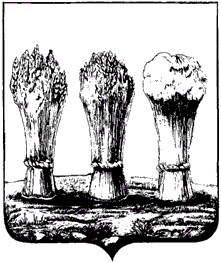 